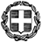 ΘΕΜΑ: «Πρόσκληση εκδήλωσης ενδιαφέροντος για απόσπαση εκπαιδευτικών των σχολικών μονάδων της Δ. Δ. Ε. Δ΄ Αθήνας σε ειδικά σχολεία της Δ. Δ. Ε. Δ΄ Αθήνας» Σχετ.: Το με αρ. πρωτ. 133647/Γ6/25-08-2014 έγγραφο του Υ.ΠΑΙ.Θ.  Σε συνέχεια του παραπάνω σχετικού εγγράφου, που αφορά στις τοποθετήσεις Μονίμων Εκπαιδευτικών στα Ειδικά Σχολεία Πρωτοβάθμιας και Δευτεροβάθμιας Εκπαίδευσης, καλούνται οι εκπαιδευτικοί που ανήκουν στη Δ.Δ.Ε. Δ΄ Αθήνας, έχουν τα τυπικά προσόντα για απόσπαση σε ΣΜΕΑΕ και επιθυμούν να αποσπαστούν σε Ειδικά Σχολεία της Δ.Δ.Ε. Δ΄ Αθήνας, να υποβάλουν τη σχετική συνημμένη αίτηση, για τα λειτουργικά κενά που επισυνάπτονται, μέχρι την Τρίτη 02-09-2014 και ώρα 15:00, με FAX στο 210 9353223, με E-mail στην ηλεκτρονική διεύθυνση pysde@dide-d-ath.att.sch.gr ή αυτοπροσώπως στη Δ/νση Δ.Ε. Δ΄ Αθήνας (1ος όροφος).Συνημμένα: 1) Λειτουργικά κενά                    2) Αίτηση  ΕΛΛΗΝΙΚΗ ΔΗΜΟΚΡΑΤΙΑΥΠΟΥΡΓΕΙΟ  ΠΑΙΔΕΙΑΣ ΚΑΙ ΘΡΗΣΚΕΥΜΑΤΩΝ------------ΠΕΡΙΦΕΡΕΙΑΚΗ ΔΙΕΥΘΥΝΣΗΠΡΩΤΟΒΑΘΜΙΑΣ ΚΑΙ ΔΕΥΤΕΡΟΒΑΘΜΙΑΣΕΚΠΑΙΔΕΥΣΗΣ ΑΤΤΙΚΗΣΔΙΕΥΘΥΝΣΗ ΔΕΥΤΕΡΟΒΑΘΜΙΑΣΕΚΠΑΙΔΕΥΣΗΣ Δ΄ ΑΘΗΝΑΣΤαχ. Δ/νση: Ομήρου 34Τ.Κ. – Πόλη: 171 21 - Ν. ΣμύρνηΙστοσελίδα:  http://dide-d-ath.att.sch.grΤηλέφωνο: 210 9322310Fax: 210 9353223Ν. Σμύρνη, 27/08/2014Αρ. Πρωτ.: 16072ΠΡΟΣ: Τις Σχολικές Μονάδες της Δ. Δ. Ε. Δ΄ Αθήνας                Η ΔΙΕΥΘΥΝΤΡΙΑΜΑΡΙΑ ΙΑΤΡΙΔΟΥ